COLLEGE OF ALAMEDA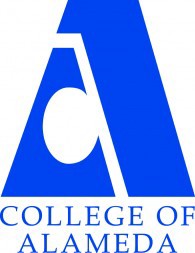 Institutional Effectiveness CommitteeAGENDAThursday, April 13, 20232:00 – 3:30 pmVia ZOOM https://us06web.zoom.us/j/5833887631Co-Chair - Admin, Dominique BenavidesCo-Chair - Faculty, Andrew Park Co-Chair - Classified, Kawanna RollinsOur MissionThe Mission of College of Alameda is to serve the educational needs of its diverse community by providing comprehensive and flexible programs and resources that empower students to achieve their goals.1. Approval of the AgendaActionChairs2. Approval of the MinutesActionChairs3. COA Shared Governance webpages - UpdateActionAndrew Park4. Institutional Set Standards & Stretch Goals PresentationActionDominique Benavides5. Other Items6. AdjournmentActionChairsNext meeting – Thursday, May 11, 2-3:30 p.m.